 Паспорт дополнительной общеобразовательной  общеразвивающей 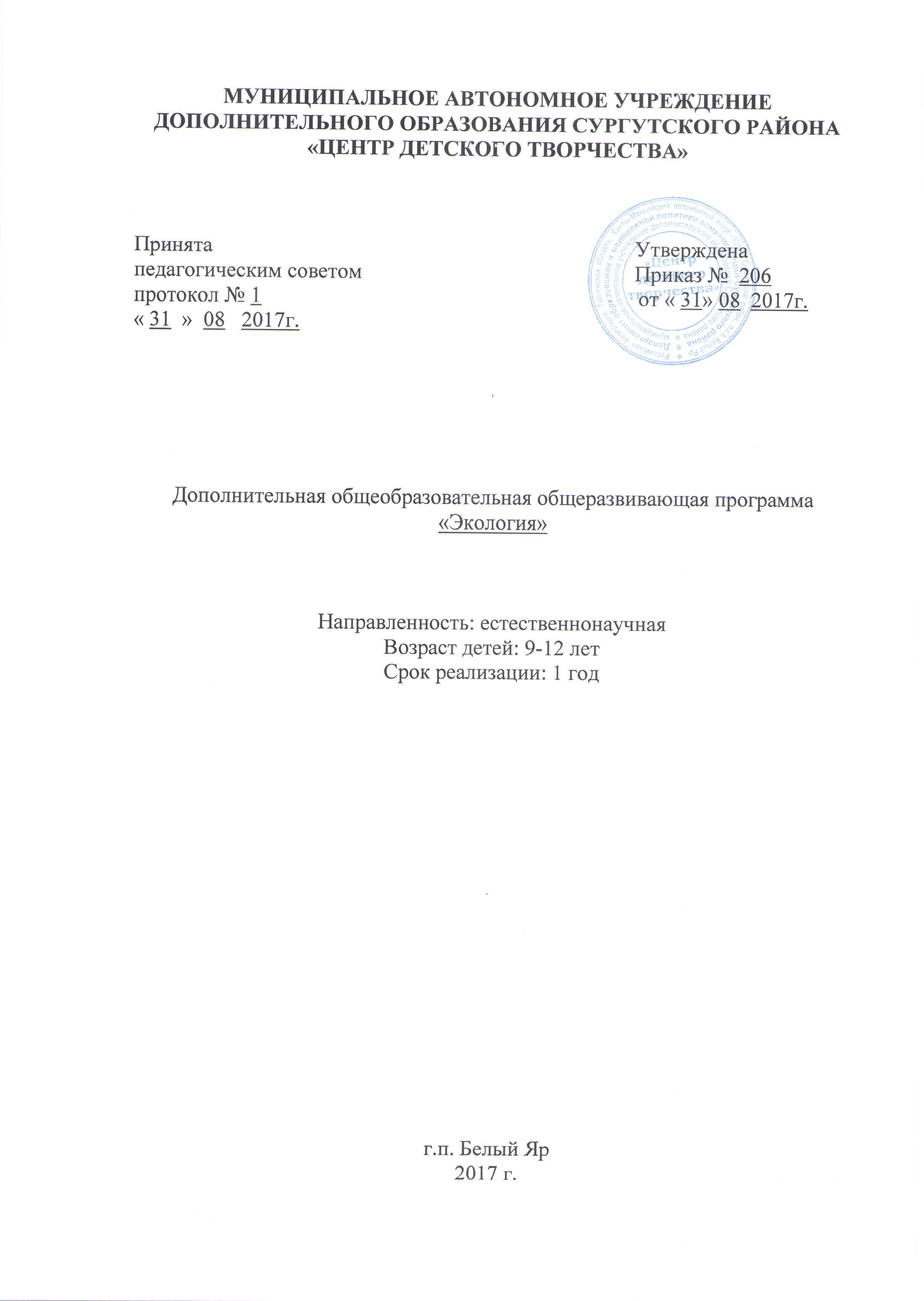 программыПояснительная записка	Дополнительная общеобразовательная  программа «Экология» составлена в соответствии с:	- Федеральным законом  № 273-ФЗ «Об образовании в Российской Федерации»;	- Приказом Министерства образования и науки Российской Федерации от 29 августа . № 1008 «Об утверждении Порядка организации и осуществления образовательной деятельности по дополнительным общеобразовательным программам»;	- Постановлением от 04.07.2014г. № 41 «Об утверждении СанПин 2.2.4.3172-14 (Санитарноэпидемиологические требования к устройству, содержанию и организации режима работы  образовательных организаций дополнительного образования детей).     При разработке программы учтены Примерные требования к программе дополнительного образования детей (Письмо Минобрнауки России от 11.12.2006№06-1844).    Край мой родимый,Край мой леснойПахнет сосной.Радостно слушаем снова и сноваНовые песни края лесного.Края с малиной, края с рябинойКрая, что родиной стал мне любимой.     Направленность программы. Программа имеет естественнонаучную  направленность.     Новизна программы. В настоящий момент добровольческая активность в природоохранной сфере находится на очень низком уровне. Данная программа призвана заинтересовать обучающихся идеями охраны природы, причем не путем навязывания своего мировоззрения, а показывая в интересной и доступной форме возможности для личного роста и профессиональной ориентации, которые могут дать знания по данной общеобразовательной программе. Изучение программы предусматривает  теоретическую, практическую, научно – исследовательскую, опытническую и пропагандистскую деятельность.     Отличительные особенности данной программы. По сравнению с аналогичными программами данная программа  обладает следующими отличительными чертами:- акцент на групповые формы организации образовательной деятельности;- организация практических занятий в полевых условиях;- организация самостоятельной учебно-творческой деятельности через личностное познание родного края – экскурсии, походы, экспедиции, практические задания по изучению явлений и объектов лесного биоценоза, влияния антропогенного воздействия на лес;- проведение опытов, научно – исследовательских работ.     Разработанная программа «Экология» учитывает национально – региональный компонент. Обучающиеся, изучая природу и экологию родного края, приобретают знания о природе родного края. В процессе освоения предполагается активное изучение книг, журнальных статей, народных традиций, получение знаний об охране и защите леса.     Актуальность  программы.  Исследование природной среды в настоящее время заслуживает особого внимания. Участие обучающихся в исследовании природной среды поднимает природоохранную работу детей  на качественно более высокий уровень. Именно исследовательская деятельность может помочь обучающимся выявить местные экологические проблемы, чтобы в дальнейшем развернуть посильную работу по их устранению. Учитывая особенности ребёнка в школьном возрасте, основной формой организации должна быть коллективная деятельность, в которой имеют место и прямое обучающее воздействие, и организация познавательной поисковой деятельности, и самостоятельные игры детей по выбору или предложению взрослого.             Педагогическая целесообразность данной программы – это осознание ребенком неразрывного единства мира природы и человека, постижение причинно-следственных связей в окружающем мире, формирование первоначальных понятий о путях созидания своего здоровья, формирование начала экологического мировоззрения и культуры. Поскольку игра - ведущая деятельность обучающегося, то рекомендуется использовать разнообразные игры: дидактические, сюжетно-ролевые, развивающие, подвижные, игры-драматизации. Это будет являться залогом эффективного и прочного усвоения знаний и навыков. Помимо игровой деятельности очень важно вовлекать ребят в исследовательскую работу - проведение простейших опытов, наблюдений. Исследовательская работа помогает развить познавательный интерес ребенка, его мышление, умение обобщать. Поэтому в начале проведения опытов полезно предложить ребятам высказать свои гипотезы об ожидаемых результатах. А в конце работы обязательно обсудить их. Программа построена на принципах развивающего обучения и направлена на развитие личности ребенка: умения сравнивать и обобщать собственные наблюдения, видеть и понимать красоту окружающего мира, на совершенствование их мышления, творческих способностей, культуры чувств. Приоритет в обучении отдается не простому запоминанию и не механическому воспроизведению знаний, а пониманию и оценке происходящего, элементам системного анализа, совместной практической деятельности педагога и обучающихся. Педагог имеет возможность самостоятельно выбирать учебный материал в соответствии с сезоном, особенностями контингента детей, личными интересами.     Цель программы: формирование личности ребенка через расширение кругозора и изучение экологии родного края.     Задачи программы:Обучающие: 1. Укрепить и расширить  знания об основах  охраны природы.2. Познакомить с экологическими факторами взаимодействия живых организмов в природе.3. Учить понимать значение экологической науки в современном обществе.4. Учить разрабатывать проекты озеленения города, школьного двора, жилого дома.Развивающие:1. Развивать  навыки практической работы по охране и защите леса: посадка и посев леса, сбор лекарственного сырья, умение вести наблюдения, описание леса.2. Развивать наблюдательность, внимание.3. Развивать познавательную активность, умение создавать проекты, работать с дополнительной литературой, сравнивать, анализировать и делать выводы.Воспитательные:1. Воспитывать бережное отношение ко всему живому вокруг.2. Воспитывать любовь к малой родине.3. Формировать умение видеть прекрасное.       Формы обучения:- семинары;- групповые игры (эстафеты, ролевые игры, ориентирование);- самостоятельная исследовательская работа обучающихся с консультациями;- совместные обсуждения;- экскурсии;- выставки по выгонке луковичных растений;- научно – практическая конференция «Шаг в будущее»;- выступление с докладами в научном обществе;- пресс  – конференция «Войти в лес другом»;- конкурс плакатов по противопожарной безопасности и их защита;- конкурсы, соревнования, праздники.     Методы обучения:Словесные методы: рассказ, лекция, работа с книгой, беседа.Наглядные методы: просмотр презентаций, фильмов, фотографий, рисунков.Практические методы: практические занятия, занятия-исследования, исследовательские проекты, экскурсии.Методы контроля: тестирование, выполнение исследовательских работ.     Принципы воспитания и образования:Принцип научности – включение в содержание основных понятий, взаимосвязь и единство человека и природы.Принцип практической направленности – практическая направленность реализуется за счёт введения в каждый модуль практических занятий, экскурсий, творческих заданий.Принцип гуманизации – достигается за счёт введения краеведческого материала, способствует эффективному формированию ценностных ориентаций, развитию интереса  к экологическим проблемам своего края.Организационно-педагогические условия     Целевая группа:  возраст детей, участвующих в реализации данной программы: 9-12 лет, оптимальное количество детей в группе – 10-15.     Объем программы: 168 часов. Образовательный процесс длится в течение одного учебного года.      Программа состоит из двух модулей:Модуль 1 – «Первые шаги в экологию» (68 часов).В модуле предусмотрено 2 часа на индивидуальные занятия.Модуль 2 – «Экология родного края» (100 часов).В модуле предусмотрено 2 часа на индивидуальные занятия.     Режим занятий. Занятия проводятся согласно утвержденному расписанию.Модуль 1: 4 месяца – 4 часа в неделюМодуль 2: 5 месяцев – 4 часа в неделю, 1 месяц – 5 часов в неделю.Планируемые результаты     Предметные результаты (ЗУН):- знать, что изучает экология и зачем она нужна, основные экологические понятия и термины;- знать экологические факторы взаимодействия живых организмов;- уметь выявлять экологически опасные вещества в производственной среде и факторы воздействия;  - уметь разрабатывать проекты озеленения города, школьного двора, жилого дома.                                                                                                                                               Метапредметные результаты:- формирование исследовательской деятельности; - развитие речи;- изучение окружающего мира.     Личностные результаты:- применять полученные экологические знания для природоохранной деятельности; - использовать предметы бытового мусора для изготовления полезных вещей; - применять экологические знания для анализа последствий различных видов хозяйственной деятельности;- определять источники загрязнения окружающей среды;- осуществлять элементарные природоохранные мероприятия;- представлять результаты работы в виде сводных таблиц, планов, проектов, презентаций, фотоальбомов.Формы проведения аттестации     Аттестация обучающихся проводится в конце изучения модуля. Форма проведения аттестации:Модуль 1 – подготовка  и защита видеоролика экологической тематики. Модуль 2 – подготовка и защита научно-исследовательского проекта.Содержательно-тематическая структура программыМОДУЛЬ 1. «Первые шаги в экологию»          Цель модуля: изучение природы и экологии родного края.          Задачи модуля:- познакомить с экологическими факторами взаимодействия живых организмов в природе;- учить понимать значение экологической науки в современном обществе;- воспитывать бережное отношение ко всему живому вокруг.     Планируемый результат:- знать, что изучает экология и зачем она нужна, основные экологические понятия и термины;- знать экологические факторы взаимодействия живых организмов;- определять источники загрязнения окружающей среды.Учебно-тематический планСодержание модуляВводное занятие. Что изучает наука экология. Связь экологии с другими естественными науками. Понятие о природном сообществе. Лес как пример экологической системы.  Экскурсия «Ты входишь  в лес». Оформление гербария на тему «Краски осеннего леса».                                 Лес – многоэтажный дом. Значение леса в природе и жизни человека. Лесные экосистемы – основная часть биосферы. Изменение облика лесов в результате разнообразной деятельности человека. Необходимость сохранения и восстановления лесов. Взаимодействие климата и лесной растительности. Лесное сообщество. Многообразие видов лесного сообщества. Преобладающие виды и их влияние. Ярусы леса. Древесный ярус, подлесок. Ярус кустарников, травянисто – кустарниковый. Ярус мхов и напочвенных лишайников. Взаимосвязь ярусов леса. Законы леса. Профессии, связанные с лесом, - лесник, егерь,  лесоустроитель, охотовед. Экскурсия. Защитная роль леса.Лес – дом лесных животных. Лесные животные. Пищевые связи в лесу. Понятие о пищевой цепочке. Экологическая ниша. Этажи и квартиры лесных животных: норы, дупла, домики – пирамуки, логовища, берлоги.  Леса – раздолье для вегетарианцев. Лесные вегетарианцы и лесные хищники. Язык лесных обитателей. Системы SОS. Профессии лесных животных – лесные мастера: садовники леса, санитары и врачеватели леса. Этология - наука о поведении животных. Экскурсия « В мир лесных звуков». Лес и человек. Лес в нашей жизни. Экологические связи человека с окружающей средой на примере лесного сообщества. Сокровища лесов. Лесная скатерть самобранка. Ягодознание. Советы любителям собирать ягоды. Лекарственные растения. Съедобные ягоды. Ядовитые ягоды. Книги – травники. Грибознание, грибные адреса. Портреты съедобных и ядовитых грибов. Грибы и деревья: польза и вред. Игра «Грибное лукошко». Викторина «Ягодное лото». Определение лекарственных растений. Индивидуальная работа. Составление гербария. Поселение как среда жизни. Городской ландшафт и его зоны. Каждому участку земли – экологическую заботу. Кодекс «благоустройства среды обитания». Исследовательская работа «Оценка качества выбросов вредных веществ автомобилями». Проблема бытового мусора. Экологическая акция «Бой Королю Мусора и Принцессе Замарашке». Игра «Не дадим Земле погибнуть под отходами».Экологические проблемы. Озоновые дыры. Факторы, влияющие на структуру экосистем. Сельскохозяйственное загрязнение. Мероприятия по охране экосистем. Промышленное загрязнение среды. Мероприятия по охране городских экосистем. Экология автомобильного транспорта. Зелёные насаждения города. Экология квартиры. Строительные и отделочные материалы.  Интерьер. Микроклимат жилища. Растения и животные. Препараты бытовой химии, их безопасное использование. Состав и качество питьевой воды. Компьютеры и здоровье. Квартира как экосистема.Аттестация обучающихся. Подготовка и защита видеоролика экологической тематики.Итоговое занятие.МОДУЛЬ 2. «Экология родного края»          Цель модуля: укрепить и расширить  знания об основах  охраны природы.         Задачи модуля:- учить понимать значение экологической науки в современном обществе;- учить разрабатывать проекты озеленения города, школьного двора, жилого дома;- развивать  навыки практической работы по охране и защите леса: посадка и посев леса, сбор лекарственного сырья, умение вести наблюдения, описание леса;- осмысление связи между деятельностью человека и природой, выработка собственного нравственного отношения к окружающему миру, стремление улучшить его.     Планируемый результат: - уметь выявлять экологически опасные вещества в производственной среде и факторы воздействия;  - уметь разрабатывать проекты озеленения города, школьного двора, жилого дома.   - применять полученные экологические знания для природоохранной деятельности; - использовать предметы бытового мусора для изготовления полезных вещей; - применять экологические знания для анализа последствий различных видов хозяйственной деятельности.Учебно-тематический планСодержание модуля.Вводное занятие. Экологическая этика. Культура, образование, мышление. Сознание. Правовая защита природы. Экологическая безопасность. Проект «Выбираю профессию эколога».Живая природа и её многообразие. Стандарты качества среды. Просмотр видеофильма «Жить или не жить». Организм и вид – биологическая система. Понятие о жизни и живой материи. Отличие живой природы от неживой. Практическая работа «Методика работы с определителями». Определение видов растений и животных. Конференция «Надежда зелёного дома».Видовое разнообразие бактерий, грибов и вирусов. Систематические группы бактерий. Бактерии, их разнообразие и значение в природе. Качественная оценка микрофлоры воздуха. Значение бактерий в жизни человека. Болезнетворные бактерии царствие  Грибы. Царство вирусов, их разнообразие. Строение и функционирование вирусов в природе. Изучение признаков вирусных заболеваний растений на примере культурных растений (гербарий) и по справочной литературе. Определение пылевого загрязнения воздуха в помещении и на улице. Экскурсия «Живой мир вокруг нас». Приёмы описания живого покрова на территории около школы.Микология как наука. Популяция как форма существования вида. Видовое разнообразие грибов. Грибы, их общая характеристика. Многообразие и значение лишайников. Лишайники Барсовой горы. Приспособление  видов к жизни зимой. Сбор и составление гербария. Съедобные и ядовитые грибы. Изучение мусора, дрожжей, белого гриба. Викторина «Новеллы о грибах».Царство растений. Низшие и высшие растения. Общая характеристика водорослей. Разноцветный снег. Зеленые водоросли. Значение водорослей в природе и жизни человека. Определение загрязнения воды в водоёме. Исследование водозапасающих способностей зелёных и сфагновых мхов. Генофонд дикорастущей флоры, его значение. Папоротники, хвощи и плауны. Изучение и описание внешнего вида окаменелости древних растений. Изучение внешнего вида основных представителей вымерших растений.Производственная среда и профессиональные заболевания.  Метеорологические условия производства. Ионизирующие и электромагнитные излучения. Воздействия токсических веществ. Плюсы и минусы биотехнологических процессов. Профессиональные заболевания.Исследовательская деятельность. Индивидуальная работа. Подготовка научно-исследовательских работ. Защита.Проведение акций. «Чистый двор – чистая улица», «Посади своё дерево».Аттестация обучающихся. Подготовка и защита научно-исследовательского проекта.Итоговое занятие.	Условия реализации Программы     Материально-технические  условия,  необходимые  для  реализации программы: •  обеспечение  доступом  каждого  обучающегося  к  библиотечным фондам;   •  наличие  официальных,  справочно-библиографических  и периодических  изданий.      Кабинет, предназначенный  для  реализации  программы,  оснащается:- звуко-техническое  оборудование;- видео-оборудование;- наглядные пособия (по темам программы);-  учебная мебель (доска,  столы,  стульями,  стеллажи,  шкафы).Список использованных источниковСписок используемой литературы для педагога1. Aлексеев В. А. Триста вопросов и ответов по экологии [Текст] / В. А. Алексеев. - Ярославль: Академия развития, 2016г.2. Алпатова Н.М.   Эколого-биологический    практикум [Текст]: учебное пособие / Н. М. Антипова, - Белгород: Изд-во БелГУ, 2015г.3. Ашминова Т.Я. Школьный экологический мониторинг [Текст]: учебно-методическое пособие / Т. Я. Лшихминова. - М.: АГАР, 2015г.4. Вахромеева М.Г. Растения Красной книги СССР [Текст] / М. Г. Вахромеева, В. Н. Павлов. - М.: Педагогика, 2016г.5. Губанов И.А., Киселёва К.В., Новиков В.С., Тихомиров В.Н. Иллюстрированный определитель растений Средней России. Т. 1. - М.: Товарищество научных изданий КМК, 2013г.6. Демина Т.А. Экология, природопользование, охрана окружающей среды. - М.: Аспект-Пресс, 2016г.7. Свергузова С.В. Экология [Текст]: учебное пособие /С. В. Свергузова, Г. И. Тарасова. - Белгород: Изд-во БИИММЛП, 2014г.Список используемой литературы для обучающихся1. Нидон К. Растения и животные [Текст]: руководство для натуралиста: пер. с нем, / К. Нидон, И. Питерман, Б. Шайба. - И.: Мир, 2015г.2. Пальмам В.И. Когда шагаешь по траве [Текст] / В. И. Пальмая. - М.: Детская литература, 2014г.Название программыЭкологияВозраст обучающихся9-12 летНаправленность Естественнонаучная Год разработки программы 2017ЦельФормирование личности ребенка через расширение кругозора и изучение экологии родного края.ЗадачиОбучающие: 1. Укрепить и расширить  знания об основах  охраны природы.2. Познакомить с экологическими факторами взаимодействия живых организмов в природе.3. Учить понимать значение экологической науки в современном обществе.4. Учить разрабатывать проекты озеленения города, школьного двора, жилого дома.Развивающие:1. Развивать  навыки практической работы по охране и защите леса: посадка и посев леса, сбор лекарственного сырья, умение вести наблюдения, описание леса.2. Развивать наблюдательность, внимание.3. Развивать познавательную активность, умение создавать проекты, работать с дополнительной литературой, сравнивать, анализировать и делать выводы.Воспитательные:1. Воспитывать бережное отношение ко всему живому вокруг.2. Воспитывать любовь к малой родине.3. Формировать умение видеть прекрасное.Планируемые результаты освоения программы     Предметные результаты (ЗУН):- знать, что изучает экология и зачем она нужна, основные экологические понятия и термины;- знать экологические факторы взаимодействия живых организмов;- уметь выявлять экологически опасные вещества в производственной среде и факторы воздействия;  - уметь разрабатывать проекты озеленения города, школьного двора, жилого дома.                                                                                                                                               Метапредметные результаты:- формирование исследовательской деятельности; - развитие речи;- изучение окружающего мира.     Личностные результаты:- применять полученные экологические знания для природоохранной деятельности; - использовать предметы бытового мусора для изготовления полезных вещей; - применять экологические знания для анализа последствий различных видов хозяйственной деятельности;- определять источники загрязнения окружающей среды;- осуществлять элементарные природоохранные мероприятия;- представлять результаты работы в виде сводных таблиц, планов, проектов, презентаций, фотоальбомов.Срок реализации программы1 год.Количество часов 168 часов.Модуль 1 – 68 часов, модуль 2 – 100 часов.Формы занятий- семинары;- групповые игры (эстафеты, ролевые игры, ориентирование);- самостоятельная исследовательская работа обучающихся с консультациями;- совместные обсуждения;- экскурсии;- выставки по выгонке луковичных растений;- научно – практическая конференция «Шаг в будущее»;- выступление с докладами в научном обществе;- пресс  – конференция «Войти в лес другом»;- конкурс плакатов по противопожарной безопасности и их защита;- конкурсы, соревнования, праздники.Методическое обеспечение- обеспечение  доступом  каждого  обучающегося  к  библиотечным фондам;   - наличие  официальных,  справочно-библиографических  и периодических  изданий. Условия реализации программы (оборудование, инвентарь, специальные помещения, ИКТ и др.)    Кабинет, предназначенный  для  реализации  программы,  оснащается:- звуко-техническое  оборудование;- видео-оборудование;- наглядные пособия (по темам программы);-  учебная мебель (доска,  столы,  стульями,  стеллажи,  шкафы).№ п/пНазвание темыТеория ПрактикаВсего1.Вводное занятие.2462.Лес – многоэтажный дом.46103.Лес – дом лесных животных.46104.Лес и человек.46105.Определение лекарственных растений. Индивидуальная работа.-226.Поселение как среда жизни.46107.Экологические проблемы.2688.Экология квартиры.2469.Аттестация обучающихся.22410.Итоговое занятие.2-2  Всего:  Всего:264268№ п/пНазвание темыТеория ПрактикаВсего1.Вводное занятие.2462.Живая природа и её многообразие.412163.Видовое разнообразие бактерий, грибов и вирусов.416204.Микология как наука.412165.Царство растений.414186.Производственная среда и профессиональные заболевания.48127.Исследовательская деятельность. Индивидуальная работа.2-28.Проведение акций.-449.Аттестация обучающихся.22410.Итоговое занятие.2-2  Всего:  Всего:2872100